Do zawarcia sakramentu małżeństwa przygotowuje się: Marek Kaliniuk, kaw., zam. w Ostrowiu, par. tutejsza, oraz Milena Sylwia Sławińska, panna zam., w Porosiukach, par. św. Anny w Białej Podlaskiej – Zapowiedź 2. Konrad Krzysztof Talarowski, kaw., zam. w Lublinie par. św. Jana Pawła II oraz Magdalena Dagmara Jakubiuk panna, zam. w par. NNMP w Białej Podlaskiej, a pochodząca z par. tutejszej – Zapowiedź 1. EWANGELIAŁk 24, 46-53Jezus został uniesiony do niebaSłowa Ewangelii według Świętego ŁukaszaJezus powiedział do swoich uczniów:
«Tak jest napisane: Mesjasz będzie cierpiał i trzeciego dnia zmartwychwstanie; w imię Jego głoszone będzie nawrócenie i odpuszczenie grzechów wszystkim narodom, począwszy od Jeruzalem. Wy jesteście świadkami tego.Oto Ja ześlę na was obietnicę mojego Ojca. Wy zaś pozostańcie w mieście, aż będziecie przyobleczeni w moc z wysoka».Potem wyprowadził ich ku Betanii i podniósłszy ręce, błogosławił ich. A kiedy ich błogosławił, rozstał się z nimi i został uniesiony do nieba.Oni zaś oddali Mu pokłon i z wielką radością wrócili do Jeruzalem, gdzie stale przebywali w świątyni, wielbiąc i błogosławiąc Boga.Oto słowo Pańskie.Niedziela Wniebowstąpienia Pańskiego.1. W poniedziałek po Mszy św. wieczorowej spotkanie PZC w salce katechetycznej. 2. We wtorek  o godz. 8.00 w Bazylice Msza św. ku czci św. Antoniego, oraz VIII dzień nowenny do św. Antoniego.3.We środę rozpoczynamy nabożeństwa czerwcowe, które będą odprawiane o g. 17.45. W tym tygodniu I czwartek i piątek, sobota i niedziela  miesiąca. W czasie wystawienia będzie możliwość spowiedzi. W czwartek i piątek indywidualna adoracja przed Najświętszym Sakramentem od godz. 17.00 do 18.00, w czasie której będzie odczytana litania do Najświętszego Serca Pana Jezusa. 4. Wyjazd do chorych, z racji I piątku,  w czwartek od godz. 9.00.5. W środę Msz św. wieczorowa w intencji dzieci, z racji Dnia Dziecka. 6. PORZĄDEK OBCHODÓW BIAŁEGO TYGODNIA
Poniedziałek - Dzień wdzięczności rodzicom i błogosławieństwo pamiątek religijnych Wtorek - Dzień modlitw za rodziców chrzestnych
Środa - Modlimy się i składamy ofiary na dzieci misji
Czwartek - Modlimy się o powołania kapłańskie i składamy przyrzeczenia abstynenckie - po Mszy św. zapisujemy się do grona ministrantów.
Piątek - Akt oddania się Najświętszemu Sercu Jezusa
Sobota - Dzień oddania się w opiekę Matce Bożej – wyjazd do Pratulina 7. W piątek o godz. 8.15 w Bazylice Msza św. dziękczynna z racji jubileuszu nadania imienia Czesława Tańskiego szkole podstawowej. 8.Za tydzień - w Niedzielę Uroczystość Zesłania Ducha Św. rozpoczynamy 40-godzinne nabożeństwo, które poprowadzi ks. proboszcz z Klonownicy – ks. Bogdan Sieńczewski. Uroczystością Zesłania Ducha Św. kończy się okres wielkanocny. Przypominamy że każdy katolik w tym okresie ma obowiązek przystąpić do Komunii świętej.9. W Niedzielę Zesłania Ducha Św. w kościele św. Jana Chrzciciela o godz. 15.15 Mszy św. nie ma. 10. W dniach od 28 maja do 03 czerwca wraz z kolegami z roku kleryk Jan będzie odbywał rekolekcje przed przyjęciem święceń diakonatu, pamiętajmy w swojej modlitwie.11.  Bóg zapłać za ofiary na konfesjonał do kościoła św. Jana Chrzciciela: Bezimiennie z ul. Piłsudskiego – 400zł., Anna i Robert Makarewiczowie – ul. Piłsudskiego – 100zł., 12. W tym tygodniu odszedł do Pana: Mirosław Sijko, którego pogrzeb w poniedziałek o godz. 10.00 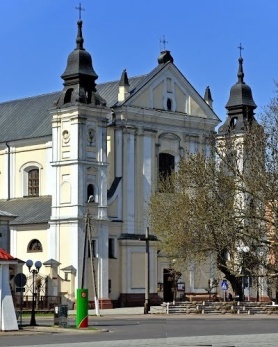 29.05. 2022 r.W CIENIU BazylikiPismo Parafii Trójcy św. w Janowie Podlaskim-do użytku wewnętrznego-PONIEDZIAŁEK – 30 majaPONIEDZIAŁEK – 30 maja7.001.+Józefa Romaniuka – greg.15.151. +Zygmunta Stefańskiego, Danutę Stefańską, zm. z rodz. Stefańskich, Góreckich i Brzozowskich – of. Jolanta Brzozowska.  18.001.+Zygmunta Weremczuka (15r.), - of. córka Alicja.Poza 2. Dz.bł. w 40 r. urodzin Łukasza Bechty – of. żona z rodziną.  WTOREK – 31 majaWTOREK – 31 maja7.00 1. Wypominkowa8.001.Nowenna do św. Antoniego. 15.151. +Natalię, Stefana, Eugeniusza Kamińskich – of. Teresa Kamińska. 18.001. +Józefa Romaniuka – greg.ŚRODA – 01 czerwcaŚRODA – 01 czerwca7.00 1. +Aleksandra (r.), Zbigniewa, Kazimierę, Annę, Stanisława, Eugenię – of. Krystyna Bielińska.15.151.+Józefa Romaniuka – greg.  18.001. W intencji uczestników nowenny do MBNP2. +Halinę Melaniuk – of. rodzina. CZWARTEK – 02 czerwcaCZWARTEK – 02 czerwca7.001.+Józefa Romaniuka – greg15.151. +Antoninę, Bronisława, Jerzego, Kazimierę Kwiatkowskich. 18.001.+Wiktora (11r.), zm. z rodz. Dawidziuków – of. rodzina.     PIĄTEK – 03 czerwcaPIĄTEK – 03 czerwca7.001. +Henryka (r.), Antoninę, Józefę, Feliksa.8.151.Msza dziękczynna z racji jubileuszu nadania imienia Czesława Tańskiego szkole podstawowej.  15.151.Dz.bł. o zdrowie, Boże bł., dla dzieci i wnuków – of. babacia.18.001.+Józefa Romaniuka – greg.SOBOTA –04 czerwcaSOBOTA –04 czerwca7.001.+Bronisławę (r.), Marcina, Stanisława, zm. z rodz. Korolczuków, Szewczuków, Kipów. 15.151.Dz.bł. w 17r. urodzin Mateusza, Kasjana, Szymona, Bartosza, Dominika, o Boże bł., opiekę MB i łaskę wiary – of. rodzina. 2. W intencji zarządu i pracowników Miki. 3. Dz.bł. w 39 r. święceń kapłańskich.   18.001. + Józefa Romaniuka – greg. NIEDZIELA – 05 czerwcaNIEDZIELA – 05 czerwca8.001.Dz.bł. w 30 r. ślubu Barbary i Marka – of. dzieci.  9.301. Wypominkowa. 2.+Bolesława (4r.), Reginę zm. z rodz. Bożemójów i Kamińskich – of. Zdzisław Bożemój . 11.301.Za parafian.2.+ Józefa Romaniuka – greg.   18.001.+Stanisława, Stanisławę, Franciszka Matejuk, Antoninę Walczuk, Ewę Dunajko.   